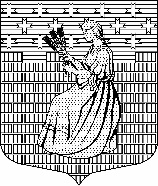 МУНИЦИПАЛЬНОЕ ОБРАЗОВАНИЕ“НОВОДЕВЯТКИНСКОЕ СЕЛЬСКОЕ ПОСЕЛЕНИЕ”ВСЕВОЛОЖСКОГО МУНИЦИПАЛЬНОГО РАЙОНАЛЕНИНГРАДСКОЙ ОБЛАСТИ_____________________________________________________________________________188673, Ленинградская область, Всеволожский район, дер. Новое Девяткино, ул. Школьная, д.2, помещ. 16-НСОВЕТ ДЕПУТАТОВ пятого созываРЕШЕНИЕ«7» сентября 2023г.                               		                                                № 48/01-02д. Новое ДевяткиноО применении меры ответственности  к депутату совета депутатов муниципального образования «Новодевяткинское сельское поселение»Всеволожского муниципального района Ленинградской области  Рябову В.Д. в виде предупрежденияВ соответствии со статьей 40 Федерального закона от 06.10.2003 № 131-ФЗ «Об общих принципах организации местного самоуправления в Российской Федерации», Областным законом Ленинградской области от 20.01.2020 N 7-оз «Об отдельных вопросах реализации законодательства в сфере противодействия коррупции гражданами, претендующими на замещение должности главы местной администрации по контракту, муниципальной должности, а также лицами, замещающими указанные должности», решением совета депутатов от 26.02.2020 № 06/01-02 «Об утверждении порядка принятия решения о применении мер ответственности к депутату, члену выборного органа местного самоуправления, выборному должностному лицу местного самоуправления муниципального образования «Новодевяткинское сельское поселение» Всеволожского муниципального района Ленинградской области», Уставом МО «Новодевяткинское сельское поселение», рассмотрев заявление от 15.06.2023 № 034-2387/2022-0-1 Губернатора Ленинградской области Дрозденко А.Ю.  о применении меры ответственности к депутату совета депутатов муниципального образования «Новодевяткинское сельское поселение» Всеволожского муниципального района Ленинградской области Рябову В.Д. в связи с предоставлением  недостоверных и неполных сведений о своих доходах, расходах, об имуществе и обязательствах имущественного характера, а также сведений о доходах, расходах, об имуществе и обязательствах имущественного характера своей супруги, несовершеннолетнего ребенка, в связи с несущественным искажением этих сведений,  совет депутатов принялРЕШЕНИЕ:Применить к депутату совета депутатов муниципального образования «Новодевяткинское сельское поселение» Всеволожского муниципального района Ленинградской области Рябову В.Д. меру ответственности в виде предупреждения.Вручить копию настоящего решения депутату совета депутатов муниципального образования «Новодевяткинское сельское поселение» Всеволожского муниципального района Ленинградской области Рябову В.Д. под подпись либо направить почтовым отправлением с уведомлением о вручении в течение трех рабочих дней со дня принятия настоящего решения.Копию настоящего решения направить Губернатору Ленинградской области в течение пяти рабочих дней со дня принятия настоящего решения.Разместить настоящее решение на официальном сайте муниципального образования в информационно-телекоммуникационной сети «Интернет».Настоящее решение вступает в силу со дня его принятия.Контроль за исполнением решения возложить на заместителя председателя совета депутатов Соломатову Г.В.Глава муниципального образования                                                                      Д.А. Майоров 